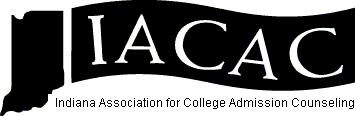 2018-19 IACAC Officer/Delegate Candidate ApplicationTo apply for an IACAC Officer/Delegate position for a term beginning July 1, 2018, complete all sections and return all requested materials and attachments, postmarked or faxed, by January 15, 2018. This information is posted at www.IACAC.net.  Name:  ______________________________________________ Title:  _____________________________________________Institution/Organization:  __________________________________________________________________________________Address:  _________________________________ City:  ________________________________ State:  _______ Zip:  ________Email:  ___________________________________ Cell Phone:  ____________________________________________________During the Membership Meeting of the 2018 IACAC Congress, we will elect a Secretary to enter the 4-year IACAC Presidential cycle.  This year’s nominees should represent a post-secondary institution (public or private). IACAC will also elect a Delegate to serve a 3-year term to the NACAC Assembly. This year’s nominees can represent any member institution. The Nominations Committee’s goal is to present the most qualified slate of nominees.  Although the Nominations Committee expects to present a single slate for this position, we will consider multiple applications through the slating process.  The factors determining selection will include, but are not limited to:  IACAC and NACAC experience, underrepresented areas of experience, leadership and management experience, and other professional contributions.Please indicate the position you seek:____ Secretary (Four-year term: 2018-2022, 1 year as Secretary, followed by 1-year each as President-Elect, President,           and Past President; also serves as IACAC Delegate to NACAC)____ Delegate (Three-year term: 2018-2021)My signature below indicates that:I am a current member of the Indiana Associate for College Admission Counseling and National ACAC.My institution, organization and/or practice is in compliance with the new Statement of Principles of Good Practice: NACAC’s Code of Ethics and Professional Practice.I understand and am prepared to assume the responsibilities of the position I am seeking.I have reviewed the requirements of the position I seek to fill with my employer and obtained my employer’s support to serve should I be elected.The information I have provided about my background and experience is accurate to the best of my knowledge.Signature: _______________________________________________________________________________________________Name: __________________________________________________________________________________________________Date: ___________________________________________________________________________________________________ Page 1Please provide the following information, attaching separate pages as necessary.Explain how your background, training, experience and/or personal qualities support your candidacy for the position you seek (suggested length:  250 words).Provide a resume in any format of your choosing which can include the following information or other information you think pertinent to your qualifications for:Professional experiences including your present job responsibilities, your previous job listings and the year you started working in the profession.Educational background including institutions attended and degrees earned with dates.NACAC or affiliate offices and committee service, with dates, including the date beginning your membership in NACAC.Professional memberships, offices and services, with dates.Other community leadership activities including offices, with dates.Awards or honors.Provide the Candidate Statement of support form to be signed by the candidate and his/her supervisor.Provide other information you would like to add that might assist the Nominating Committee.Application materials must be postmarked, emailed or faxed by January 15, 2018.IACAC Nominations CommitteeC/O Brandy CandlerCollege Connection Coach –Bloomfield HS501 W Spring Street, PO Box 266Bloomfield, IN 47424bcandler@ivytech.edu812-298-2286Fax: 812-384-1422Page 2                  